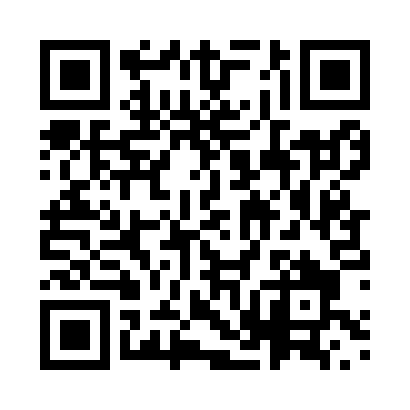 Prayer times for Kahone, SenegalWed 1 May 2024 - Fri 31 May 2024High Latitude Method: NonePrayer Calculation Method: Muslim World LeagueAsar Calculation Method: ShafiPrayer times provided by https://www.salahtimes.comDateDayFajrSunriseDhuhrAsrMaghribIsha1Wed5:276:421:014:107:218:312Thu5:276:411:014:117:218:313Fri5:266:411:014:117:218:324Sat5:256:411:014:127:218:325Sun5:256:401:014:127:228:326Mon5:246:401:014:137:228:337Tue5:246:391:014:137:228:338Wed5:236:391:014:147:228:349Thu5:236:391:014:157:238:3410Fri5:226:381:004:157:238:3411Sat5:226:381:004:167:238:3512Sun5:216:381:004:167:238:3513Mon5:216:371:004:177:248:3614Tue5:216:371:004:177:248:3615Wed5:206:371:004:187:248:3616Thu5:206:371:004:187:248:3717Fri5:196:361:004:197:258:3718Sat5:196:361:014:197:258:3819Sun5:196:361:014:207:258:3820Mon5:186:361:014:207:268:3921Tue5:186:361:014:217:268:3922Wed5:186:351:014:217:268:3923Thu5:186:351:014:227:278:4024Fri5:176:351:014:227:278:4025Sat5:176:351:014:227:278:4126Sun5:176:351:014:237:288:4127Mon5:176:351:014:237:288:4128Tue5:166:351:014:247:288:4229Wed5:166:351:024:247:288:4230Thu5:166:351:024:257:298:4331Fri5:166:351:024:257:298:43